Domácí úkoly 5. 1. 2021 – 4. třída AngličtinaZdravím Vás, milí čtvrťáci,opět nás čeká online výuka a plnění domácích úkolů na classroom, do sešitů či pracovních učebnic.Kdyby měl někdo z vás problém nebo něčemu nerozuměl, může se se mnou spojit přes whatsapp a domluvíme se.Dnes budeme opakovat v online hodině gramatiku přítomného času prostého a přítomného času průběhového. Proto se v domácí přípravě ještě jednou podívejte na classroom:Práce v kurzu – Online hodina – Gramatika – přítomný čas prostý a                                                                       -					 Gramatika – přítomný čas průběhovýSlovíčka: slovníček str. 14, 15/1.sloupečekPS: 29/1 – čti nahlas, doplňuj slova a překládejPřeji vám pěkný zbytek dne Z. S.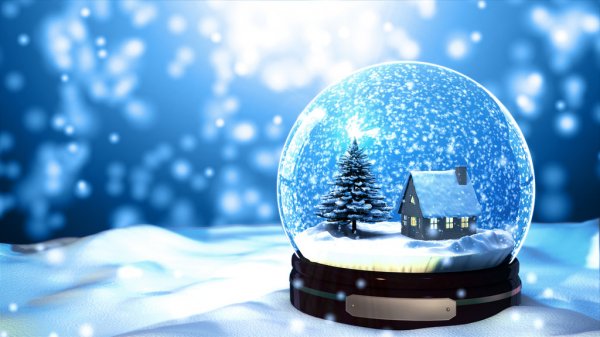 